ΑΡ. ΔΙΑΚΗΡΥΞΗΣ : 8409 /13-11-2023 Κατασκευή και εξοπλισμός υποδομών Πλανητάριο- αστεροσχολείου Σητείας Παραδοτέο 3.4.1 Αστροπαρατήρηση & Φυσικό Περιβάλλον  - Εναλλακτικό Προϊόν Ανάπτυξης & Προβολής των Γεωπάρκων της Ανατολικής Μεσογείου» με ακρωνύμιο GEOSTARS ΥΠΟΕΡΓΟ: ΠΡΟΜΗΘΕΙΑ ΕΞΟΠΛΙΣΜΟΥ ΚΤΙΡΙΟΥ ΚΑΙ ΥΠΟΔΟΜΩΝ ΠΛΑΝΗΤΑΡΙΟΥ – ΑΣΤΕΡΟΣΧΟΛΕΙΟΥ ΣΗΤΕΙΑΣ ΕΝΤΥΠΟ ΟΙΚΟΝΟΜΙΚΗΣ ΠΡΟΣΦΟΡΑΣΣτα πλαίσια του διαγωνισμού για την προμήθεια με τα ανωτέρω στοιχεία, σας υποβάλλω την παρακάτω προσφορά στο τυποποιημένο έντυπο της Υπηρεσίας για λογαριασμό της επιχείρησης με την επωνυμία………………………………………………….….,έδρα...............................,οδός………………………….,αριθμός……,Τ.Κ.……………..,Α.Φ.Μ……………..……….,Δ.Ο.Υ…………………………………,Τηλέφωνο…………………,e-mail………………………….….… Τμήμα 1: : «Προμήθεια & εγκατάσταση Θόλου Αστροπαρατήρησης»,Τμήμα 2:  Προμήθεια και εγκατάσταση Αστρονομικός εξοπλισμός παρατήρησηςΤΜΗΜΑ 3  : Προμήθεια και εγκατάσταση ψηφιακού πλανηταρίουΟ Προσφέρων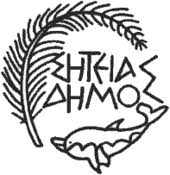 ΕΛΛΗΝΙΚΗ ΔΗΜΟΚΡΑΤΙΑΠΕΡΙΦΕΡΕΙΑ ΚΡΗΤΗΣΝΟΜΟΣ ΛΑΣΙΘΙΟΥΔΗΜΟΣ ΣΗΤΕΙΑΣ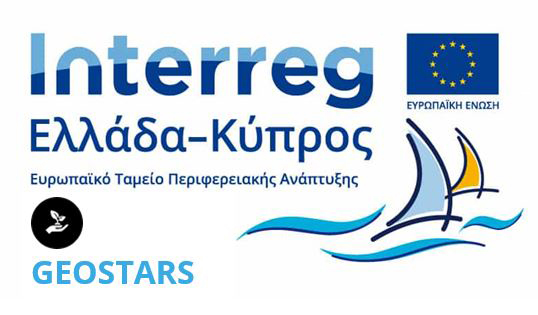 ΠΕΡΙΓΡΑΦΗΠΟΣΟΤΗΤΑ ΤΙΜΗ ΠΡΟΜΗΘΕΙΑΣ ΚΑΙ ΕΓΚΑΤΑΣΤΑΣΗΣ ΕΙΔΟΥΣ ΑΝΕΥ ΦΠΑ (24%)ΣΥΝΟΛΙΚΗ ΤΙΜΗ ΠΡΟΜΗΘΕΙΑΣ ΚΑΙ ΕΓΚΑΤΑΣΤΑΣΗΣ ΕΙΔΟΥΣ ΑΞΙΑ ΦΠΑ 24%ΤΕΛΙΚΟ ΣΥΝΟΛΟ ΜΕ ΦΠΑ 24%Θόλος Αστροπαρατήρησης1ΠΕΡΙΓΡΑΦΗΠΟΣΟΤΗΤΑΤΙΜΗ ΠΡΟΜΗΘΕΙΑΣ ΕΙΔΟΥΣ ΑΝΕΥ ΦΠΑ (24%)  ΣΥΝΟΛΙΚΗ ΤΙΜΗ ΠΡΟΜΗΘΕΙΑΣ ΕΙΔΟΥΣ Αξία  ΦΠΑ 24%ΤΕΛΙΚΟ ΣΥΝΟΛΟ ΜΕ ΦΠΑΠΕΡΙΓΡΑΦΗΠΟΣΟΤΗΤΑΤΙΜΗ ΠΡΟΜΗΘΕΙΑΣ ΕΙΔΟΥΣ ΑΝΕΥ ΦΠΑ (24%)  ΣΥΝΟΛΙΚΗ ΤΙΜΗ ΠΡΟΜΗΘΕΙΑΣ ΕΙΔΟΥΣ Αξία  ΦΠΑ 24%ΤΕΛΙΚΟ ΣΥΝΟΛΟ ΜΕ ΦΠΑΟπτικός Σωλήνας κυρίως τηλεσκοπίου1Οπτικός σωλήνας ειδικού ηλιακού τηλεσκοπίου1Η/Υ υψηλών επιδόσεων1Οθόνη Η/Υ υψηλών επιδόσεων1Τηλεόραση LED1Αστρονομική κάμερα1Τάμπλετ παρακολούθησης εικόνας1Στήριξη ειδικού ηλιακού τηλεσκοπίου1Στήριξη οπτικού σωλήνα κυρίως τηλεσκοπίου   1Διαγώνιο κάτοπτρο 1,25 ιντσών (31,8mm)1Προσοφθάλμιο εστιακού μήκους 31 χιλιοστών1Προσοφθάλμιο εστιακού μήκους 13 χιλιοστών1Μεταβλητό προσοφθάλμιο (7,2-21,5 mm)1Conversion Kit για το ηλιακό τηλεσκόπιο1Conversion Kit για το ηλιακό τηλεσκόπιο1Μεταλλικός πυλώνας βαρέoς τύπου για την έδρασης της στήριξης του κυρίως τηλεσκοπίου1Σφιγκτήρας για ράβδο τύπου V διαμέτρου 70mm2Σφιγκτήρας τύπου Rider 3 ιντσών μήκους 60mm2Φίλτρο φωτορύπανσης νεοδυμίου 1,25 ιντσών1Φίλτρο φωτορύπανσης νεοδυμίου 2 ιντσών1Αντίβαρα 10kg για την στήριξη του κυρίως τηλεσκοπίου2Double Stack Module διαπερατότητας ≤0.45 Angstrom1Τροφοδοτικά για στηρίξεις τηλεσκοπίων 12V 5A2Τροφοδοτικά για στηρίξεις τηλεσκοπίων 12V 5A2Επαναφορτιζόμενη πηγή ενέργειας1Χειριστήρια για τις στηρίξεις των τηλεσκοπίων2Ράβδος προσάρτησης μήκους 610mm1Μικρή φορητή Σκάλα Σιδήρου 3 Σκαλιών1Παροχή υπηρεσίας για εγκατάσταση (συναρμολόγηση-τεχνική υποστήριξη -εκπαίδευση )Παροχή υπηρεσίας για εγκατάσταση (συναρμολόγηση-τεχνική υποστήριξη -εκπαίδευση ) ΣΥΝΟΛΟ  ΣΥΝΟΛΟ  ΣΥΝΟΛΟ ΠΕΡΙΓΡΑΦΗΠΟΣΟΤΗΤΑΤΙΜΗ ΠΡΟΜΗΘΕΙΑΣ ΚΑΙ ΕΓΚΑΤΑΣΤΑΣΗΣ   ΕΙΔΟΥΣ ΑΝΕΥ ΦΠΑ (24%)  ΣΥΝΟΛΙΚΗ TIMH ΠΡΟΜΗΘΕΙΑΣ ΚΑΙ ΕΓΚΑΤΑΣΤΑΣΗΣ ΕΙΔΟΥΣΑξία  ΦΠΑ 24%ΤΕΛΙΚΟ ΣΥΝΟΛΟ ΜΕ ΦΠΑΠΕΡΙΓΡΑΦΗΠΟΣΟΤΗΤΑΤΙΜΗ ΠΡΟΜΗΘΕΙΑΣ ΚΑΙ ΕΓΚΑΤΑΣΤΑΣΗΣ   ΕΙΔΟΥΣ ΑΝΕΥ ΦΠΑ (24%)  ΣΥΝΟΛΙΚΗ TIMH ΠΡΟΜΗΘΕΙΑΣ ΚΑΙ ΕΓΚΑΤΑΣΤΑΣΗΣ ΕΙΔΟΥΣΑξία  ΦΠΑ 24%ΤΕΛΙΚΟ ΣΥΝΟΛΟ ΜΕ ΦΠΑΟθόνη θόλου 8 μέτρων1Προβολικό μηχάνημα πλανηταρίου και μεταλλικός κλωβός προστασίας (1 τεμάχιο),
Φακός προβολικού μηχανήματος πλανηταρίου  (1 τεμάχιο),
Η/Υ αστρονομικών παρουσιάσεων πλανηταρίου  (1 τεμάχιο),
Λογισμικό αστρονομικών παρουσιάσεων πλανηταρίου (1 τεμάχιο),
Οθόνη Η/Υ αστρονομικών παρουσιάσεων πλανηταρίου (2 τεμάχια),
Τάμπλετ χειριστή πλανηταρίου (1 τεμάχιο)1Προβολικό μηχάνημα πλανηταρίου και μεταλλικός κλωβός προστασίας (1 τεμάχιο),
Φακός προβολικού μηχανήματος πλανηταρίου  (1 τεμάχιο),
Η/Υ αστρονομικών παρουσιάσεων πλανηταρίου  (1 τεμάχιο),
Λογισμικό αστρονομικών παρουσιάσεων πλανηταρίου (1 τεμάχιο),
Οθόνη Η/Υ αστρονομικών παρουσιάσεων πλανηταρίου (2 τεμάχια),
Τάμπλετ χειριστή πλανηταρίου (1 τεμάχιο)1Προβολικό μηχάνημα πλανηταρίου και μεταλλικός κλωβός προστασίας (1 τεμάχιο),
Φακός προβολικού μηχανήματος πλανηταρίου  (1 τεμάχιο),
Η/Υ αστρονομικών παρουσιάσεων πλανηταρίου  (1 τεμάχιο),
Λογισμικό αστρονομικών παρουσιάσεων πλανηταρίου (1 τεμάχιο),
Οθόνη Η/Υ αστρονομικών παρουσιάσεων πλανηταρίου (2 τεμάχια),
Τάμπλετ χειριστή πλανηταρίου (1 τεμάχιο)1Προβολικό μηχάνημα πλανηταρίου και μεταλλικός κλωβός προστασίας (1 τεμάχιο),
Φακός προβολικού μηχανήματος πλανηταρίου  (1 τεμάχιο),
Η/Υ αστρονομικών παρουσιάσεων πλανηταρίου  (1 τεμάχιο),
Λογισμικό αστρονομικών παρουσιάσεων πλανηταρίου (1 τεμάχιο),
Οθόνη Η/Υ αστρονομικών παρουσιάσεων πλανηταρίου (2 τεμάχια),
Τάμπλετ χειριστή πλανηταρίου (1 τεμάχιο)1Προβολικό μηχάνημα πλανηταρίου και μεταλλικός κλωβός προστασίας (1 τεμάχιο),
Φακός προβολικού μηχανήματος πλανηταρίου  (1 τεμάχιο),
Η/Υ αστρονομικών παρουσιάσεων πλανηταρίου  (1 τεμάχιο),
Λογισμικό αστρονομικών παρουσιάσεων πλανηταρίου (1 τεμάχιο),
Οθόνη Η/Υ αστρονομικών παρουσιάσεων πλανηταρίου (2 τεμάχια),
Τάμπλετ χειριστή πλανηταρίου (1 τεμάχιο)1Προβολικό μηχάνημα πλανηταρίου και μεταλλικός κλωβός προστασίας (1 τεμάχιο),
Φακός προβολικού μηχανήματος πλανηταρίου  (1 τεμάχιο),
Η/Υ αστρονομικών παρουσιάσεων πλανηταρίου  (1 τεμάχιο),
Λογισμικό αστρονομικών παρουσιάσεων πλανηταρίου (1 τεμάχιο),
Οθόνη Η/Υ αστρονομικών παρουσιάσεων πλανηταρίου (2 τεμάχια),
Τάμπλετ χειριστή πλανηταρίου (1 τεμάχιο)1Σύστημα Περιμετρικού Φωτισμού1Ηχητικό Σύστημα1Καθίσματα πλανηταρίου50ΣΥΝΟΛΟΣΥΝΟΛΟΣΥΝΟΛΟ